COP SURAT DALAM PEMERINTAHAN DESABerdasarkan Undang-Undang nomor 6 tahun 2014, Permendagri nomor 42 tahun 2016, Perka ANRI nomor 2 tahuin 2014, dan Permendagri nomor 18 tahun 2018. Cop Surat dalam Pemerintahan Desa dapat di klasifikasikan sebagai berikut:Cop Surat Pemerintahan Desa.Cop Surat Kepala DesaCop Surat Sekretariat DesaCop Surat Bada Permusyawaratan DesaKetiga cop surat tersebut di atas menggunakan Logo Desa.Cop Surat Lembaga Kemasyarakatan Desa.Cop Surat Lembaga Pemberdayaan MasyarakatCop Surat Pemberdayaan Kesejahteraan KeluargaCop Surat Karang TarunaCop Surat Pos Pelayanan TerpaduCop Surat Rukun WargaCop Surat Rukun TetanggaCop Surat nomor 2.1. sampai dengan 2.4. menggunakan Logo Uniform masing-masing. Cop Surat nomor 2.5. dan 2.6. tidak menggunakan Logo.Cop Surat Lembaga Kemasyarakatan Desa Lainnya. Contohnya:Cop Surat Perlindungan MasyarakatCop Surat Gabungan Kelompok TaniDan lain-lainCop Suratnya menggunakan Logo Uniform masing-masing.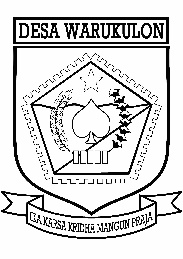 PEMERINTAH KABUPATEN LAMONGANKECAMATAN PUCUKKEPALA DESA WARUKULON Jl. Merdeka No.29,  Tlp.(0322)392994. Email: pemdeswarukulon@yahoo.comDESA WARUKULON Kode pos. 62257PEMERINTAH KABUPATEN LAMONGANKECAMATAN PUCUKSEKRETARIAT DESA WARUKULON Jl. Merdeka No.29,  Tlp.(0322)392994. Email: pemdeswarukulon@yahoo.comDESA WARUKULON Kode pos. 62257PEMERINTAH KABUPATEN LAMONGANKECAMATAN PUCUKBADAN PERMUSYAWARATAN DESA WARUKULON Jl. Merdeka No.29,  Tlp.(0322)392994. Email: pemdeswarukulon@yahoo.comDESA WARUKULON Kode pos. 62257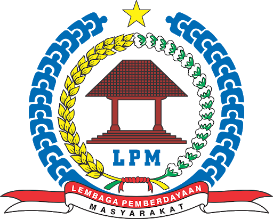 LEMBAGA PEMBERDAYAAN MASYARAKATDESA WARUKULON KECAMATAN PUCUK KABUPATEN LAMONGANJl. Merdeka No.29,  Tlp.(0322)392994. Email: pemdeswarukulon@yahoo.comDESA WARUKULON Kode pos. 62257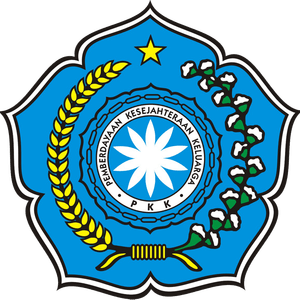 PEMBERDAYAAN KESEJAHTERAAN KELUARGADESA WARUKULON KECAMATAN PUCUK KABUPATEN LAMONGANJl. Merdeka No.29,  Tlp.(0322)392994. Email: pemdeswarukulon@yahoo.comDESA WARUKULON Kode pos. 62257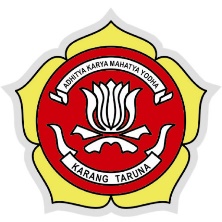 KARANG TARUNA “PUTRA BANGSA”DESA WARUKULON KECAMATAN PUCUK KABUPATEN LAMONGANJl. Merdeka No.29,  Tlp.(0322)392994. Email: pemdeswarukulon@yahoo.comDESA WARUKULON Kode pos. 62257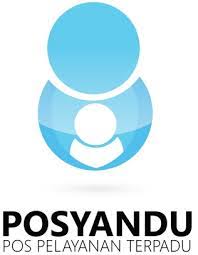 POS PELAYANAN TERPADU “MELATI”DESA WARUKULON KECAMATAN PUCUK KABUPATEN LAMONGANJl. Merdeka No.29,  Tlp.(0322)392994. Email: pemdeswarukulon@yahoo.comDESA WARUKULON Kode pos. 62257RUKUN WARGA 003DESA WARUKULON KECAMATAN PUCUK KABUPATEN LAMONGANJl. Merdeka No.29,  Tlp.(0322)392994. Email: pemdeswarukulon@yahoo.comDESA WARUKULON Kode pos. 62257RUKUN TETANGGA 002 RUKUN WARGA 003DESA WARUKULON KECAMATAN PUCUK KABUPATEN LAMONGANJl. Merdeka No.29,  Tlp.(0322)392994. Email: pemdeswarukulon@yahoo.comDESA WARUKULON Kode pos. 62257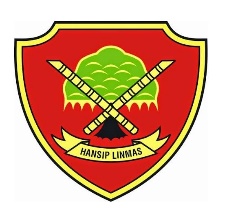 PERLINDUNGAN MASYARAKATDESA WARUKULON KECAMATAN PUCUK KABUPATEN LAMONGANJl. Merdeka No.29,  Tlp.(0322)392994. Email: pemdeswarukulon@yahoo.comDESA WARUKULON Kode pos. 62257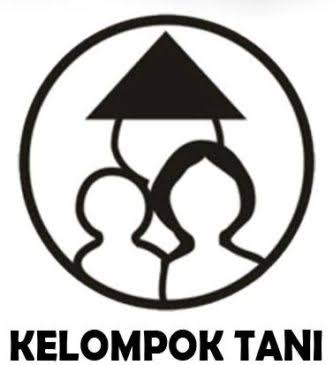 GABUNGAN KELOMPOK TANI “BUMI MAKMUR”DESA WARUKULON KECAMATAN PUCUK KABUPATEN LAMONGANJl. Merdeka No.29,  Tlp.(0322)392994. Email: pemdeswarukulon@yahoo.comDESA WARUKULON Kode pos. 62257